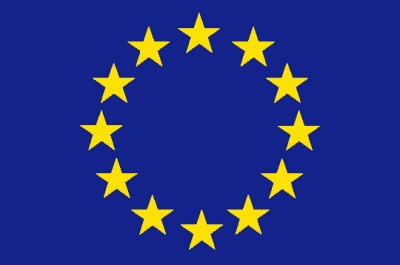 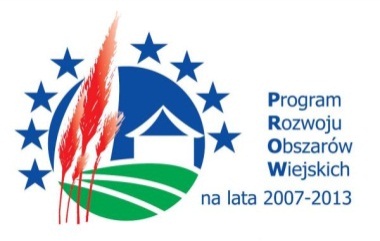 BK.271.21.2014SPECYFIKACJA ISTOTNYCH WARUNKÓW ZAMÓWIENIA „Zakup ciągnika i wozu asenizacyjnego”                                                              Zatwierdzam:                                                              WÓJT GMINY RADOSZYCE                                                              /-/Paweł BinkowskiRadoszyce, dn. 19.08.2014 r.                                                                      Zamawiający          	       Gmina Radoszyce	Adres			       ul. Żeromskiego 28	Kod			       26-230 Radoszyce		Strona www		       www.radoszyce.pl 	E-mail			        gmina@radoszyce.pl     	Godziny urzędowania	       poniedziałek - piątek       7.15 – 15.15	Telefon		       (41) 373-50-83Fax		       	       (41) 373-50-84Tryb udzielenia zamówieniaPostępowanie prowadzone jest w trybie przetargu nieograniczonego dla postępowań o szacunkowej wartości powyżej 30 000 euro. Postępowanie prowadzone jest na podstawie:ustawy Prawo zamówień publicznych z dnia 29 stycznia 2004 roku (jt. Dz. U. z 2013r. poz. 907 ze zm.), rozporządzenia Prezesa Rady Ministrów z dnia 19 lutego 2013 r. w sprawie rodzajów dokumentów, jakich może żądać zamawiający od wykonawcy oraz form, w jakich te dokumenty mogą być składane.rozporządzenia Prezesa Rady Ministrów z dnia 23 grudnia 2013 r. w sprawie średniego kursu złotego w stosunku do euro stanowiącego podstawę przeliczania wartości zamówień publicznych (Dz. U. poz. 1692).rozporządzenie Prezesa Rady Ministrów w sprawie kwot wartości zamówień oraz konkursów, od których jest uzależniony obowiązek przekazywania ogłoszeń Urzędowi Publikacji Unii Europejskiej (Dz. U. poz. 1735) w sprawach nieuregulowanych ustawą Prawo zamówień publicznych, stosuje się także  przepisy ustawy – Kodeks cywilny.Opis przedmiotu zamówieniaPrzedmiotem zamówienia jest zakup ciągnika i wozu asenizacyjnego o następujących parametrach i wyposażeniu:CIĄGNIK:Silnik 4 cylindrowy turbodoładowany,  intercooler,   Moc maksymalna – minimum 110 KMSprzęgło wielotarczowe, mokreSterowanie elektrohydraulicznePojemność  min. 4300 cm3 – max.4500cm3Skrzynia biegów mechaniczna z 3 stopniowym wzmacniaczem momentu i rewersemIlość biegów 24/24, prędkość Jazdy 40 km/hNapęd 4 WDChłodzony cieczą (chłodnica)Blokada mechanizmu różnicowego tylnego Wspomaganie kierownicyHamulce tarczowe mokre Instalacja pneumatyczna jedno i dwu obwodowa dla hamulców przyczepy oraz  instalacja elektrycznaTylny WOM min.  540/1000  obr/minPrzedni WOMPrzedni TUZObciążniki na przednia TUZ 300 kgCięgło przedniego i tylnego TUZ-uPompa wydajności min. 50 l/minIlość wyjść hydrauliki 6 + 1 w tym 2 wyjścia z przodu przy przednim tuz-ie Zewnętrzne sterowanie hydraulikąRozdzielacz 3 sekcyjnySiedzenie dla pasażera Homologowana ilość miejsc – 2Kabina klimatyzowana, ogrzewana  Lusterka zewnętrzne KlimatyzacjaRadioodtwarzacz Regulowana kierownicaSiedzenie kierowcy typu „Gramera”Oświetlenie wnętrza kabiny podczas otwierania drzwi Minimum jedna szyba boczna uchylnaPrzednie i tylne błotnikiOświetlenie drogowe tylne i przednie, reflektory  kabiny przednie min 2 szt. i tylne min. 2 szt. , pulsacyjne światło drogowe ( lampa ostrzegawcza )Zbiornik paliwa min.  220 lWycieraczki szyby przedniej i tylnejSpryskiwacz przedniej i tylnej szybySkrzynka na narzędziaZaczep górny obrotowy przesuwny, Zaczep dolny typu HITCH lub zaczep rolniczy z bolcemBlokada postojowa Ogumienie przód min. 13,6 R24, tył min. 18,4 R 34 Wskaźnik obrotów z licznikiem  MthWskaźnik paliwa, temperatury płynu chłodniczegoKontrolka ciśnienia oleju Dopuszczalne maksymalne obciążenie przedniej osi minimum 4000 kgDopuszczalne maksymalne obciążenie tylnej osi minimum 6500 kgUdźwig tylnego TUZ minimum 5500 kg Udźwig przedniego TUZ minimum 3500 kgDrzwi z ramąMaksymalny poziom hałasu w kabinie do 70 dbFabrycznie nowy  rok produkcji 2014Gwarancja i serwis –gwarancja min. 18 miesiące, serwis gwarancyjny i pogwarancyjny w odległości nie większej niż  60km od siedziby zamawiającego.    WÓZ ASENIZACYJNY:Zbiornik ocynkowany dwustronnie o pojemności  8000L , PN – 70 L,Zbiornik samonośny, stalowy, cynowany ogniowo, wzmacniany wewnątrz pierścieniamiJednoosiowy, 2 kołaJednoprzewodowy pneumatyczny układ hamulcowyWąż ssąc 4 ’’ z koszem, L = 6 mTylna zasuwa otwierana hydraulicznieZbiornik przelewowyHamulec ręczny awaryjnyDyszel ocynkowanyTłumik – odzyskiwacz olejuRegulowana stopa podporowaZawór bezpieczeństwa Zaczep wymiennyWzierniki szklane – 3 szt.ManowakuometrZawór pływakowyUkład hydrauliczny zaworu spustowegoWłaz tylny otwieranyUchylna tylna łyżka rozlewowaZaślepiony tylny króciec spustowy 2 ’’Zawór dolnyZabezpieczenie kompresora przed zalaniemCiśnieniowy zawór bezpieczeństwa z atestemZawór przeciwprzelewowyInstalacja elektryczna - oświetleniowaWałek przekaźnika mocyOgumienie min. 700/50/R22,5 Kompresor ssąco-tłoczący typu „JUROP PN – 58 MBłotniki ocynkowaneUchwyty na wąż ssącyDodatkowa zasuwa ręcznaRurowy wskaźnik poziomuMechaniczna regulowana stopka podporowaSzybkozłącza układu pneumatycznego hamulcowegoManometrWziernikRozlewacz właściwyFiltr samoczyszczącyWóz asenizacyjny powinien być przystosowany do pracy z oferowanym ciągnikiemFabrycznie nowy  rok produkcji min. 2014.Pozostałe wymagania dotyczące przedmiotu zamówieniaCiągnik i wóz asenizacyjny w żadnym elemencie nie był wcześniej uszkodzonyCiągnik i wóz asenizacyjny posiadający wszelkie dokumenty dopuszczające go do ruchu drogowego przez właściwy organ,Okres gwarancji udzielony przez Sprzedawcę minimum 18 m-cy, Koszt dostawy pokrywa Sprzedawca,Ciągnik i wóz asenizacyjny zostanie dostarczony do  Zamawiającego.W cenie oferty należy uwzględnić wszystkie koszty związane z dostawą oraz przeszkoleniem operatora pod względem eksploatacyjnym oraz technicznym,Dostarczony ciągnik i wóz asenizacyjny musi posiadać: świadectwo homologacji na terenie RP lub odpowiadający dokument dopuszczający do ruchu drogowegogwarancja na okres min.18 miesięcyfabryczna instrukcja obsługi w języku polskimZadanie współfinansowane ze środków Europejskiego Funduszu Rolnego na rzecz Rozwoju Obszarów Wiejskich w ramach działania „Podstawowe usługi dla gospodarki i ludności wiejskiej” objętego Programem Rozwoju Obszarów Wiejskich na lata 2007 – 2013 UWAGA:Ilekroć w dokumentacji przetargowej, w tym w specyfikacji istotnych warunków zamówienia, wskazano markę lub pochodzenie produktu lub urządzenia, należy przyjąć, że za każdą nazwą jest umieszczone słowo „lub równoważne”, tzn. że wbudowane materiały, urządzenia itp. będą posiadały (charakteryzowały się) wszystkimi parametrami nie gorszymi niż opisane w dokumentacji. Oznaczenie wg Wspólnego Słownika Zamówień34144500-3 - Pojazdy do transportu odpadów i ścieków16700000-2 - CiągnikiZamawiający nie dopuszcza składania ofert częściowych i wariantowych.Zamawiający nie przewiduje zamówień uzupełniających.Termin wykonania zamówieniaTermin dostawy kompletnego przedmiotu zamówienia do: 25 września 2014 r.Warunki udziału w postępowaniu oraz opis sposobu dokonywania oceny spełniania tych warunkówO udzielenie zamówienia mogą ubiegać się wykonawcy, którzy spełniają warunki, o których mowa w art. 22 ust 1 Ustawy – Prawo zamówień publicznych i którzy wykażą ich spełnianie na poziomie wymaganym przez Zamawiającego zgodnie z opisem zamieszczonym w SIWZ oraz niepodlegający wykluczeniu  z postępowania z powodu niespełnienia warunków określonych w art. 24 ust. 1 Ustawy – Prawo zamówień publicznych.O udzielenie zamówienia mogą ubiegać się Wykonawcy, którzy spełniają warunki, dotyczące: posiadania uprawnień do wykonywania określonej działalności lub czynności, jeżeli przepisy prawa nakładają obowiązek ich posiadania – Na potwierdzenie spełnienia warunku należy złożyć oświadczenie z art. 22 ust. 1 ustawy Pzp. Zamawiający dokona oceny na podstawie złożonego oświadczenia  wg formuły  spełnia/nie spełnia.posiadania wiedzy i doświadczenia –  Na potwierdzenie spełnienia warunku należy złożyć oświadczenie z art. 22 ust. 1 ustawy Pzp. Zamawiający dokona oceny na podstawie złożonego oświadczenia  wg formuły  spełnia/nie spełnia.Potencjał techniczny – Na potwierdzenie spełnienia warunku należy złożyć oświadczenie z art. 22 ust. 1 ustawy Pzp.  Zamawiający dokona oceny na podstawie złożonego oświadczenia  wg formuły  spełnia/nie spełnia.dysponują osobami zdolnymi do wykonania zamówienia  – Na potwierdzenie spełnienia warunku należy złożyć oświadczenie z art. 22 ust. 1 ustawy Pzp.                   Zamawiający dokona oceny na podstawie złożonego oświadczenia  wg formuły                       spełnia/nie spełnia.         d) znajdują się w sytuacji ekonomicznej i finansowej zapewniającej wykonanie   niniejszego   zamówienia– Na potwierdzenie spełnienia warunku należy złożyć oświadczenie z art. 22 ust. 1 ustawy Pzp. Zamawiający dokona oceny na podstawie złożonego oświadczenia  wg formuły  spełnia/nie spełnia.Wykaz oświadczeń lub dokumentów, jakie mają dostarczyć wykonawcy w celu potwierdzenia spełnienia warunków udziału w postępowaniu oraz w celu wykazania braku podstaw do wykluczenia z postępowaniaW celu potwierdzenia spełnienia przez Wykonawcę warunków udziału w postępowaniu Zamawiający wymaga złożenia wraz z formularzem ofertowym, stanowiący załącznik nr 1do SIWZ i dane techniczne oferowanego sprzętu stanowiący załącznik nr 1a do SIWZ, następujących oświadczeń i dokumentów:     Oświadczenie o spełnianiu warunków udziału w postępowaniu, o których mowa w art.              22 ust. 1 ustawy – Prawo zamówień publicznych, załącznik nr 2  do SIWZ,W celu wykazania braku podstaw do wykluczenia z postępowania o udzielenie zamówienia, Zamawiający żąda załączenia do oferty niżej wymienionych dokumentów:Oświadczenie o braku podstaw do wykluczenia z postępowania w okolicznościach, których mowa w art. 24 ust. 1 Ustawy, zgodnie z wzorem, stanowiącym załącznik nr 3  do SIWZ oraz listę podmiotów należących do tej samej grupy kapitałowej albo informacji o tym, że Wykonawca nie należy do grupy kapitałowej, na podstawie art. 24 ust. 2 pkt. 5 Ustawy, zgodnie z wzorem stanowiącym załącznik nr 4  do SIWZ.Aktualny odpis z właściwego rejestru lub z centralnej ewidencji i informacji o działalności gospodarczej, jeżeli odrębne przepisy wymagają wpisu do rejestru lub ewidencji, w celu wykazania braku podstaw do wykluczenia w oparciu o art. 24 ust. 1 pkt 2 ustawy, wystawiony nie wcześniej niż 6 miesięcy przed upływem terminu składania wniosków o dopuszczenie do udziału w postępowaniu o udzielenie zamówienia albo składania ofert, Wykonawca powołujący się przy wykazywaniu spełniania warunków udziału w postępowaniu na zasoby innych podmiotów, które będą brały udział w realizacji części zamówienia, przedkłada także dokumenty dotyczące tego podmiotu w zakresie wymaganym dla wykonawcy. Dokumenty wymagane dla potwierdzenia spełnienia przez Wykonawców warunków udziału w postępowaniu, należy złożyć w oryginale lub kopii poświadczonej za zgodność z oryginałem przez Wykonawcę.Dokumenty sporządzone w języku obcym są składane wraz z tłumaczeniem na język polski, poświadczonym przez Wykonawcę.Zamawiający może żądać przedstawienia oryginału lub notarialnie poświadczonej kopii dokumentu wyłącznie wtedy, gdy złożona kopia dokumentu jest nieczytelna lub budzi wątpliwości co do jej prawdziwości. Złożenie przez Wykonawcę fałszywych lub stwierdzających nieprawdę informacji (dokumentów, załączników, oświadczeń) mających wpływ lub mogące mieć wpływ na wynik prowadzonego postępowania, powoduje wykluczenie Wykonawcy z postępowania na każdym jego etapie, zgodnie z art. 24 ust. 2 pkt. 3 Ustawy. Ocena spełnienia powyższych warunków zostanie przeprowadzona przez komisję przetargową na podstawie wymaganych dokumentów. Zamawiający oceni spełnienie warunków w zależności od złożonych dokumentów na  zasadzie  „spełnia”, „nie spełnia”.Informacja o dokumentach potwierdzających, że oferowane usługi odpowiadają określonym wymaganiom:Inne dokumenty:podpisany formularz ofertowy wraz z załącznikiem z wykorzystaniem wzoru - załącznik 1 do SIWZwypełniony załącznik nr 1a do SIWZ –dane techniczne oferowanego sprzętuWykonawca zamieszkały poza terytorium Rzeczypospolitej PolskiejJeżeli wykonawca ma siedzibę lub miejsce zamieszkania poza terytorium Rzeczypospolitej Polskiej, zamiast dokumentów, o których mowa wyżej składa dokument lub dokumenty wystawione zgodnie z prawem kraju, w którym ma siedzibę lub miejsce zamieszkania, potwierdzające odpowiednio, że:nie otwarto jego likwidacji ani nie ogłoszono upadłości - wystawiony nie wcześniej niż 6 miesięcy przed upływem terminu składania wniosków o dopuszczenie do udziału w postępowaniu o udzielenie zamówienia albo składania ofert,Jeżeli w kraju pochodzenia osoby lub w kraju, w którym wykonawca ma siedzibę lub miejsce zamieszkania, nie wydaje się powyższych dokumentów, zastępuje się je dokumentem zawierającym oświadczenie złożone przed notariuszem, właściwym organem sądowym, administracyjnym albo organem samorządu zawodowego lub gospodarczego odpowiednio kraju pochodzenia osoby lub kraju, w którym wykonawca ma siedzibę lub miejsce zamieszkania.Dokumenty wymagane w przypadku składania oferty wspólnejWykonawcy wspólnie ubiegający się o udzielenie zamówienia powinni spełniać warunki udziału w postępowaniu oraz złożyć dokumenty potwierdzające spełnianie tych warunków oraz dokumenty w celu wykazania braku podstaw do wykluczenia z postępowania. Wykonawcy składający ofertę wspólną ustanawiają pełnomocnika do reprezentowania ich w postępowaniu albo do reprezentowania ich w postępowaniu i zawarcia umowy.Pełnomocnictwo składa się w oryginale lub kopii poświadczonej za zgodność z oryginałem przez notariusza.  Pełnomocnictwo, o którym mowa wyżej musi znajdować się w ofercie wspólnej wykonawców.Zamawiający przekazuje wszelkie informacje i oświadczenia związane z postępowaniem wyłącznie ustanowionemu pełnomocnikowi wykonawców oraz wyłącznie z nim prowadzi korespondencję związaną 
z niniejszym postępowaniem.Wspólnicy spółki cywilnej są traktowani jak wykonawcy składający ofertę wspólną.W celu wykazania spełniania warunków udziału w postępowaniu przez Wykonawców wspólnie ubiegających się o udzielenie zamówienia:oświadczenie o spełnianiu warunków udziału w postępowaniu, o których mowa w art. 22 ust. 1 Ustawy prawo zamówień publicznych powinno być złożone jedno w imieniu wszystkich Wykonawców;dokumenty wymienione potwierdzające spełnienie warunków udziału w postępowaniu, o których mowa w art. 22 ust. 1 Ustawy Prawo zamówień publicznych mogą być spełnione łącznie przez Wykonawców wspólnie ubiegających się o udzielenie zamówienia składa dowolny Wykonawca/dowolni Wykonawcy wykazujący spełnianie warunków, spośród Wykonawców składających wspólną ofertę.oświadczenia i dokumenty świadczące o braku podstaw do wykluczenia z postępowania o udzielenie zamówienia na podstawie art. 24 ust. 1 Ustawy Prawo zamówień publicznych składa każdy z Wykonawców wspólnie ubiegających się o udzielenie zamówienia. Wykonawcy wspólnie ubiegający się o zamówienie, których oferta zostanie uznana za najkorzystniejszą, są zobowiązani przed podpisaniem umowy o udzielenie przedmiotowego zamówienia, przedłożyć Zamawiającemu łączącą Wykonawców umowę regulującą współpracę Wykonawców, która powinna zawierać co najmniej: zobowiązanie do realizacji wspólnego przedsięwzięcia gospodarczego obejmującego swoim zakresem realizację całości przedmiotu zamówienia, za które wykonawcy ponoszą solidarną odpowiedzialnośćokreślenie zakresu działania poszczególnych stron umowy wraz ze wskazaniem osób odpowiedzialnych za koordynację poszczególnego zakresu zamówienia,sposób i zasady wzajemnego rozliczenia za wykonany zakres zamówienia,czas obowiązywania umowy, który nie może być krótszy, niż okres obejmujący realizację zamówienia oraz czas trwania gwarancji jakości i rękojmi.PodwykonawcyW przypadku, gdy Wykonawca zamierza powierzyć wykonanie części zamówienia podwykonawcy, winien w ofercie wskazać ilość, rodzaj i wartość robót/dostaw jakie zleci podwykonawcy. Umowa z podwykonawcą wymaga dla swej ważności zgody Zamawiającego.Jeżeli Wykonawca nie deklaruje w ofercie zatrudnienia podwykonawców, zamawiający przyjmuje, że przedmiot zamówienia zostanie wykonany samodzielnie przez wykonawcę.Powyższe dokumenty  powinny zostać złożone w postaci oryginału lub kopii poświadczonej za zgodność z oryginałem. Informacje o sposobie porozumiewania się zamawiającego z wykonawcami oraz przekazywania oświadczeń lub dokumentów, a także wskazanie osób uprawnionych do porozumiewania się z wykonawcamiPostępowanie prowadzi się z zachowaniem formy pisemnej. Wszelkie oświadczenia, wnioski, zawiadomienia przekazywane będą przez strony pisemnie lub za pomocą faksu .Wykonawca może zwrócić się do Zamawiającego o wyjaśnienie treści specyfikacji istotnych warunków zamówienia. Pytania wykonawców muszą być sformułowane na piśmie i skierowane na adres Zamawiającego.Zamawiający udzieli niezwłocznie odpowiedzi wszystkim wykonawcom, którzy pobrali SIWZ chyba, że pytanie wpłynęło do zamawiającego na 2 dni przed upływem terminu składania ofert Jeżeli wniosek o wyjaśnienie treści specyfikacji wpłynie do zamawiającego później niż do końca dnia, w którym upływa połowa wyznaczonego ( pkt XI niniejszej specyfikacji) terminu składania ofert lub dotyczy udzielonych wyjaśnień, zamawiający może udzielić wyjaśnień lub pozostawić wniosek bez rozpatrzeniaTreść zapytań wraz z wyjaśnieniami Zamawiający przekazuje Wykonawcom, którym przekazał SIWZ, bez ujawniania źródła zapytania oraz zamieszcza na stronie internetowej: www.radoszyce.pl, w zakładce Zamówienia Publiczne (tam gdzie była zamieszczona specyfikacja)W przypadku rozbieżności pomiędzy treścią SIWZ, a treścią udzielonych odpowiedzi, jako obowiązującą należy przyjąć treść pisma zawierającą późniejsze oświadczenie Zamawiającego.W uzasadnionych przypadkach Zamawiający może przed upływem terminu składania ofert zmienić treść SIWZ. Dokonaną zmianę SIWZ zamawiający przekazuje niezwłocznie wszystkim wykonawcom, którym przekazano SIWZ i zamieszcza ją na stronie internetowej, na której opublikowano SIWZ.Jeżeli zmiana treści specyfikacji istotnych warunków zamówienia prowadzi do zmiany treści ogłoszenia o zamówieniu, zamawiający zamieszcza ogłoszenie o zmianie ogłoszenia w Biuletynie Zamówień Publicznych.Jeżeli w wyniku zmiany treści SIWZ, nie prowadzącej do zmiany treści ogłoszenia o zamówieniu jest niezbędny dodatkowy czas na wprowadzenie zmian w ofercie, zamawiający przedłuża termin składania ofert i informuje o tym wykonawców, którym przekazano specyfikację istotnych warunków zamówienia oraz zamieszcza informację  na stronie internetowej, jeżeli specyfikacja jest udostępniona na tej stronie. Przepis ust. 4a ustawy PZP stosuje się odpowiednio.  Zamawiający dopuszcza porozumiewanie się za pomocą faksu i e-maila przy przekazywaniu następujących dokumentów:pytań i wyjaśnień dotyczących SIWZmodyfikacji SIWZwniosku o wyjaśnienie treści złożonej oferty wraz z załącznikamiwezwanie do uzupełnienia dokumentów (art. 26 ust. 3 PZP)informacji o poprawieniu oczywistych omyłek pisarskich, oczywistych omyłek                 rachunkowych, innych omyłek polegających na niezgodności oferty ze SIWZ, nie powodujących istotnych zmian w treści ofertywyrażenia zgody Wykonawcy na poprawienie omyłek o których mowa w art. 87 ust. 2 pkt. 3 PZPwniosku Zamawiającego o przedłużeniu terminu związania ofertą oraz odpowiedź wykonawcyzawiadomienie o wyborze najkorzystniejszej oferty oraz o Wykonawcach, którzy zostali wykluczeni z postępowania i wykonawcach, których oferty zostały odrzuconezawiadomienie o unieważnieniu postępowania       Strona która otrzymuje dokumenty lub informację, faksem, e-mailem jest    zobowiązana na żądanie strony przekazującej dokument lub informację, do niezwłocznego potwierdzenia faktu ich otrzymania. Jeżeli wykonawca nie potwierdzi otrzymania faksu w dniu jego nadania Zamawiający ma prawo uznać, że dokument wysłany faksem został doręczony w tym samym dniu, a podstawą jego doręczenia jest wydruk nadania faksu.Zamawiający nie przewiduje zorganizowania zebrania z wykonawcami. Osoby upoważnione ze strony Zamawiającego do kontaktowania się z            Wykonawcami:  Mariusz Borowski –  tel. (41) 3735083 wew. 228 - kontakt w    godzinach urzędowania.Wymagania dotyczące wadiumZamawiający nie wymaga wniesienia wadium. Termin związania ofertąOkres związania ofertą wynosi 30 dni. Bieg terminu związania ofertą rozpoczyna się wraz z upływem terminu składnia ofert.Wykonawca samodzielnie lub na wniosek zamawiającego może przedłużyć termin związania ofertą, z tym że Zamawiający może tylko raz, co najmniej na 3 dni przed upływem terminu związania ofertą, zwrócić się do Wykonawców o wyrażenie zgody na przedłużenie tego terminu o oznaczony okres, nie dłuższy jednak niż 60 dni. Opis sposobu przygotowywania ofertyOferta musi zawierać:Wypełniony i podpisany formularz ofertowy Dokumenty i oświadczenia wskazane w pkt. VIII niniejszej SIWZWykonawca składa ofertę, pod rygorem nieważności, w formie pisemnej.Wykonawca sporządza ofertę, pod rygorem nieważności, w języku polskim.Treść oferty musi odpowiadać treści niniejszej SIWZ.Każdy wykonawca może złożyć tylko jedną ofertę.Ofertę należy złożyć w jednym egzemplarzu.Oferta winna być sporządzona nieścieralnym atramentem lub tuszem, napisana ręcznie, na maszynie lub w formie wydruku komputerowego.Zaleca się, by wszystkie wymagane dokumenty i oświadczenia wymienione w pkt. VIII SIWZ były złożone w określonej tam kolejności.Zaleca się aby wszystkie strony oferty muszą być ponumerowane.Wymaga się, by oferta wraz z załącznikami (oświadczenia i dokumenty) była podpisana przez osobę(-y) upoważnioną(-e) do reprezentowania firmy na zewnątrz i zaciągania zobowiązań w imieniu Oferenta, bądź przez upoważnionego przedstawiciela Oferenta (w tym przypadku upoważnienie do reprezentowania Oferenta musi być dołączone do oferty). Jeśli dokument przedstawiony jest w postaci kserokopii – poświadczenie, oprócz adnotacji: „za zgodność z oryginałem”, musi być opatrzone imienną pieczątką i podpisem osoby upoważnionej do reprezentowania firmy na zewnątrz.Miejsca oferty, w których zostaną dokonane poprawki lub korekty błędów, muszą być parafowane przez osobę lub osoby podpisujące ofertę.Wykonawca ponosi wszelkie koszty związane z przygotowaniem i złożeniem oferty.Miejsce oraz termin składania i otwarcia ofertMiejscem składania ofert jest:Urząd Gminy w Radoszycach, ul. Żeromskiego 28, 26-230 Radoszyce , pokój nr 32 (sekretariat)Każdej ofercie zostanie przypisany numer zgodny z kolejnością wpłynięcia oferty oraz data i godzina złożenia .Termin składania ofert - do 27 sierpnia 2014 roku do godziny 09:00. Koperta zawierająca ofertę powinna być zaadresowana do zamawiającego na adres:Urząd Gminy w Radoszycach, ul. Żeromskiego 28, 26-230 Radoszyce		Oznakowanie koperty: Wykonawca:(nazwa i adres Wykonawcy)Zamawiający:Urząd Gminy w Radoszycach ul. Żeromskiego 2826-230 RadoszyceOferta w przetargu nieograniczonym na: „Zakup ciągnika i wozu asenizacyjnego” „Nie otwierać przed 27.08.2014 roku godz. 09:10”.Oferty złożone po terminie zostaną zwrócone bez ich otwierania.Zamawiający otworzy koperty z ofertami w dniu określonym w ogłoszeniu; tj. 27 sierpnia 2014 roku godz. 09:10 w sali konferencyjnej Urzędu Gminy ( pokój nr 11)Bezpośrednio przed otwarciem ofert Zamawiający poda kwotę, jaką zamierza przeznaczyć na sfinansowanie zamówienia.Otwarcie ofert jest jawne.Zamawiający otworzy oferty zgodnie z kolejnością ich złożenia. Podczas otwarcia ofert Zamawiający odczyta nazwy i adresy Oferentów oraz ceny oferty.Opis sposobu obliczenia cenyWykonawca określi cenę za wykonanie przedmiotu zamówienia na załączonym do SIWZ formularzu ofertowym stanowiącym załącznik nr 1 do siwz. Cena oferty musi zawierać wszystkie koszty związane z realizacją przedmiotu zamówienia, w tym koszt zakupu,  dostawy, gwarancji, przeszkolenia operatora itp. Zgodnie z wymaganiami w pkt III siwz.Wszystkie wartości określone w ofercie, winny być liczone do dwóch miejsc po przecinku.Cenę oferty należy przygotować z odpowiednią stawką podatku VAT, określoną w odrębnych przepisach.Każdy z Wykonawców przystępujący do wyceny przedmiotu zamówienia, może tej wyceny dokonać w oparciu o własne kalkulacje wynikające z doświadczeń przy wykonywaniu podobnych dostaw mając na względzie wymagania zawarte w niniejszej Specyfikacji Istotnych Warunków Zamówienia.Elementy składowe ceny wyszczególnione w formularzu cenowym powinny zawierać w sobie wszystkie koszty związane z wykonaniem oraz ewentualne upusty oferowane przez Wykonawcę.Zamawiający odrzuci ofertę, gdy stwierdzi, że zaoferowany przez Sprzedawcę pojazd nie posiada parametrów technicznych bądź wymagań określonych w pkt III SIWZ.Zamawiający poprawia w ofercie i niezwłocznie zawiadamia o tym Wykonawcę, którego oferta została poprawiona:oczywiste omyłki pisarskie,oczywiste omyłki rachunkowe, z uwzględnieniem konsekwencji rachunkowych dokonanych poprawek,inne omyłki polegające na niezgodności oferty ze specyfikacją istotnych warunków zamówienia, niepowodujące istotnych zmian w treści oferty.Zamawiający poprawia omyłki rachunkowe w obliczaniu ceny w następujący sposób:przyjmuje się, że prawidłowo podano cenę bez względu na sposób jej obliczenia,jeżeli cena podana liczbą nie odpowiada cenie podanej słownie, przyjmuje się za prawidłową cenę podaną liczbą,jeżeli obliczona cena nie odpowiada sumie cen jednostkowych, przyjmuje się, że prawidłowo podano poszczególne ceny jednostkowe.Opis kryteriów, którymi zamawiający będzie się kierował przy wyborze oferty, wraz z podaniem znaczenia tych kryteriów i sposobu oceny ofertOceny oferty będzie dokonywać komisja przetargowa.O wyborze najkorzystniejszej oferty decydować będzie jeden składnik cenowy, tj.: CENA = 100%Oferty zostaną ocenione wg poniższej formuły matematycznej:C  = (cena min / cena bad) * WPSCoznaczenia : 			C     	   - liczba punktów za cenę			cena min - najniższa cena spośród złożonych ofert			cena bad – cena badanej oferty			WPSC   - Wartość Punktowa Składnika Cenowego = 100Oferta, która przedstawi najkorzystniejszy bilans (maksymalna liczba przyznanych punktów w oparciu o ustalone kryterium) zostanie uznana za najkorzystniejszą. Realizacja zamówienia zostanie powierzona wykonawcy, który uzyska najwyższą ilość punktów.Zamawiający dokona oceny spełnienia warunków na podstawie złożonych wraz z ofertą dokumentów i oświadczeń wymaganych w pkt. VIII SIWZ. Zamawiający porówna jedynie te oferty, które zostaną określone jako zgodne z warunkami udziału w postępowaniu i wymaganiami pkt. VII SIWZ. Zamawiający odrzuci oferty w przypadkach określonych w art. 89 ustawy. W toku badania i oceny ofert Zamawiający może wezwać Wykonawców do uzupełnienia dokumentów.Jeżeli Zamawiający nie będzie mógł dokonać wyboru oferty najkorzystniejszej ze względu na to, że zostały złożone oferty o takiej samej cenie, Zamawiający zgodnie z  art. 91 ust. 5 ustawy wezwie Oferentów, którzy złożyli te oferty, do złożenia w terminie określonym przez Zamawiającego ofert dodatkowych. Zgodnie z art. 91 ust. 6 ustawy. Oferenci składający oferty dodatkowe nie mogą zaoferować cen wyższych niż zaoferowane w złożonych ofertach. Zamawiający wybiera ofertę najkorzystniejszą na podstawie kryteriów oceny ofert określonych w SIWZ.Zamawiający wezwie Wykonawców, którzy w terminie składania ofert nie złożyli oświadczeń i dokumentów potwierdzających spełnianie warunków udziału w postępowaniu, lub którzy złożyli dokumenty zawierające błędy, do ich uzupełnienia w wyznaczonym terminie.Informacje o formalnościach, jakie powinny zostać dopełnione po wyborze oferty w celu zawarcia umowy w sprawie zamówienia publicznegoNiezwłocznie po wyborze najkorzystniejszej oferty, a przed upływem określonego przez Zamawiającego okresu ważności oferty, Zamawiający powiadomi, Wykonawców, którzy złożyli oferty w zakresie podanym w art. 92 ust. 1. ustawy Pzp. Niezwłocznie po wyborze najkorzystniejszej oferty Zamawiający zamieszcza informację, o których mowa w art. 92 ust. 1 pkt. 1, również na stronie internetowej oraz w miejscu publicznie dostępnym w swojej siedzibie.Wykonawca, którego ofertę wybrano jako najkorzystniejszą jest obowiązany do zawarcia umowy w terminie nie krótszym niż 5 dni od dnia przesłania zawiadomienia o wyborze najkorzystniejszej oferty, jeżeli zawiadomienie to zostało przesłane w sposób określony w art. 27 ust. 2 ustawy Prawo zamówień publicznych, albo 10 dni – jeżeli zostało przesłane w inny sposób. Umowa może zostać zawarta przed upływem powyższych terminów, jeżeli w postepowaniu o udzielenie zamówienia złożono tylko jedna ofertę albo w postepowaniu nie odrzucono żadnej oferty oraz nie wykluczono żadnego wykonawcy.W przypadku, gdy okaże się, że Wykonawca, którego oferta została wybrana, uchyla się od zawarcia umowy w sprawie zamówienia publicznego lub nie wnosi wymaganego zabezpieczenia należytego wykonania umowy Zamawiający wybierze ofertę najkorzystniejszą spośród pozostałych ofert bez przeprowadzania ich ponownego badania i oceny, chyba że zachodzą przesłanki unieważnienia postępowania, o którym mowa w art. 93 ust. 1 ustawy Prawo zamówień publicznych.  Wzór umowy stanowi załącznik 5 do siwz do niniejszej SIWZ. W jej treści, która nie podlega negocjacjom, podano wszelkie istotne dla Zamawiającego warunki realizacji zamówienia.Zgodnie z art. 144 ustawy Prawo zamówień publicznych zamawiający zakazuje istotnych zmian postanowień zawartej umowy w stosunku do treści oferty, na podstawie której dokonano wyboru wykonawcy. Wymagania dotyczące zabezpieczenia należytego wykonania umowyZamawiający nie wymaga wniesienia zabezpieczenia należytego wykonania umowy. XVIII. Istotne dla stron postanowienia, które zostaną wprowadzone do treści zawieranej umowy w sprawie zamówienia publicznego, ogólne warunki umowy albo wzór umowy, jeżeli zamawiający wymaga od wykonawcy, aby zawarł z nim umowę w sprawie zamówienia publicznego na takich warunkach:Umowa o realizację zamówienia z wyłonionym wykonawcą zostanie zawarta na takich warunkach jakie wynikają z postanowień niniejszej specyfikacji i z projektu umowy. Niedopuszczalna jest zmiana postanowień zawartej umowy w stosunku do treści oferty, na podstawie której dokonano wyboru wykonawcy, chyba że zamawiający przewidział możliwość dokonania takiej zmiany w ogłoszeniu o zamówieniu lub w SIWZ oraz określił warunki takiej zmiany.W razie wystąpienia istotnej zmiany okoliczności powodującej, że wykonanie umowy nie leży w interesie publicznym, czego nie można było przewidzieć w chwili zawarcia umowy, zamawiający może odstąpić od umowy w terminie 30 dni od daty powzięcia wiadomości o tych okolicznościach. W przypadku, o którym mowa w pkt. 2, wykonawca może żądać wyłącznie wynagrodzenia należnego z tytułu wykonania części umowy.Postanowienia umowy zawarto w projekcie umowy, który stanowi załącznik nr 5 do SIWZ.Wszelkie zmiany i uzupełnienia treści umowy wymagają formy pisemnej w postaci aneksu pod rygorem nieważności.XIX. Pouczenie o środkach ochrony prawnej przysługujących Wykonawcy w toku postępowania o udzielenie zamówienia:1. W prowadzonym postępowaniu mają zastosowanie przepisy zawarte w dziale VI ustawy środki ochrony prawnej z dnia 29 stycznia 2004r. Prawo zamówień publicznych (Dz. U. z 2013r., poz.  907 z późn. zm.) 2. Jeżeli wartość zamówienia jest mniejsza niż kwoty określone w przepisach wydanych na podstawie art.11 ust.8, odwołanie przysługuje wyłącznie wobec czynności:      1) wyboru trybu negocjacji bez ogłoszenia, zamówienia z wolnej ręki lub zapytania o cenę;      2) opisu sposobu dokonywania oceny spełnienia warunków udziału w postępowaniu;      3) wykluczenia odwołującego z postępowania o udzielenie zamówienia;      4) odrzucenia oferty odwołującego.3. Odwołanie powinno wskazywać czynność lub zaniechanie czynności zamawiającego, której zarzuca niezgodność z przepisami ustawy, zawierać zwięzłe przedstawienie zarzutów , określać żądanie oraz wskazywać okoliczności faktyczne i prawne uzasadniające wniesienie odwołania.4. Odwołanie wnosi się do Prezesa Izby w formie pisemnej albo elektronicznej opatrzonej bezpiecznym podpisem elektronicznym weryfikowanym za pomocą ważnego kwalifikowanego certyfikatu.5. Odwołujący przesyła kopię odwołania zamawiającemu przed upływem terminu do wniesienia odwołania w taki sposób, aby mógł on zapoznać się z jego treścią przed upływem tego terminu. Domniemywa się ,iż zamawiający mógł zapoznać się z treścią odwołania. przed upływem terminu do jego wniesienia, jeżeli przesłanie jego kopii nastąpiło przed upływem terminu do jego wniesienia za pomocą jednego ze sposobów określonych w art. 27 ust. 2XX. Opis części zamówienia, jeżeli Zamawiający dopuszcza składanie ofert częściowych:Zamawiający nie dopuszcza składanie ofert częściowych.XXI. Maksymalna liczba Wykonawców z którymi Zamawiający zawrze umowę ramową, jeżeli zamawiający przewiduje zawarcie umowy ramowejZamawiający nie przewiduje zawarcia umowy ramowejXXII. Informacja o przewidywanych zamówieniach uzupełniających, o których mowa w art. 67 ust. 1 pkt 6i 7 luba art. 134ust.6 pkt 3 i 4, jeżeli Zamawiający przewiduje udzielenie takich zamówień Zamawiający nie przewiduje udzielenia zamówień uzupełniających.XXIII. Opis sposobu przedstawienia ofert wariantowych oraz minimalne warunki, jakie muszą odpowiadać oferty wariantowe, jeżeli zamawiający dopuszcza składanie:Zamawiający nie dopuszcza składania ofert wariantowych.XXIV. Adres poczty elektronicznej lub strony internetowej Zamawiającego, jeżeli Zamawiający dopuszcza porozumiewanie się drogą elektronicznąZamawiający dopuszcza porozumiewania się z Wykonawcami drogą elektronicznąadres e-mail: gmina@radoszyce.plXXV.  Informacja dotycząca walut obcych, w jakich mogą być prowadzone rozliczenia między Zamawiającym a Wykonawcą:Rozliczenia między Wykonawcą, a Zamawiającym będą dokonywane w złotych polskich.XXVI. Zamawiający nie przewiduje wyboru najkorzystniejszej oferty z zastosowaniem aukcji elektronicznej w niniejszym postępowaniu. XXVII. Wysokość zwrotu kosztów udziału w postępowaniu, jeżeli Zamawiający przewiduje ich zwrot. Zamawiający nie przewiduje zwrotu kosztów  e, 27-4440 Cmielów ul. ostrowiecka                                        15151515151515151515151515151515151515151515udziału w postępowaniu.XXVIII. Zamawiający żąda wskazania przez wykonawcę w ofercie  części zamówienia, której wykonanie powierzy podwykonawcom Wykonawca wskaże w formularzu ofertowym wartość i część zamówienia, którą wykonanie zamierza powierzyć podwykonawcom.Zamawiający zastrzega sobie możliwość wglądu do umowy zawartej pomiędzy Wykonawcą, a wybranym przez niego podwykonawcą.Zamawiający nie dopuszcza możliwości powierzenia przez Wykonawcę wykonania całości przedmiotu zamówienia przez podwykonawców.XXIX. Postanowienia końcowe:1. Zasady udostępniania dokumentów: protokół wraz z załącznikami jest jawny. Załączniki do protokołu udostępnia się po dokonaniu wyboru najkorzystniejszej oferty lub unieważnieniu postępowania, z tym, że oferty udostępnia się od chwili ich otwarcia, oferty wstępne od dnia zaproszenia do składania ofert, a wnioski o dopuszczenie do udziału w postępowaniu od dnia poinformowania o wynikach oceny spełniania warunków udziału w postępowaniuUdostępnianie zainteresowanym odbywać się będzie  wg poniższych zasad:Zamawiający udostępnia wskazane dokumenty po złożeniu pisemnego wniosku,Zamawiający wyznacza termin, miejsce oraz zakres udostępnianych dokumentów,Udostępnianie może mieć miejsce wyłącznie w siedzibie zamawiającego w czasie godzin jego urzędowania.SIWZ podlega udostępnieniu na stronie internetowej www.radoszyce.pl.  W sprawach nieuregulowanych zastosowanie mają przepisy ustawy Prawo Zamówień      Publicznych oraz Kodeks cywilny. XXX. Wykaz załączników stanowiących integralną część SIWZ: Załącznik 1 – Formularz ofertowy Załącznik 1a- Dane techniczne oferowanego sprzętu     Załącznik 2 – Oświadczenie z art. 22     Załącznik 3 – Oświadczenie z art. 24     Załącznik 4 – Informacja dot. przynależności do danej grupy kapitałowej     Załącznik 5 – Projekt umowy